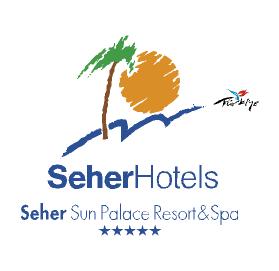 Концепция «Всё включено» Seher Sun Palace Resort&SPAПожалуйста учитывайте,что в начале и в конце сезона могут произойти некоторые изменения из-за погодных условий.Если вы желаете пригласить в отель гостя, не являющегося постояльцем нашего отеля,узнайте про правила посещений у гестрелейшен или работников ресепшин.Номер телефона ресепшин : 510/511/512. Номер телефона гестрелейшин: 555Вы можете забронировать A’La carte ресторан у гестрелейшн в вышеуказанное время за день до посещения. Свежевыжатые соки, алкогольные напитки на дискотек- платноНам запрещено обслуживать алкогольными напитками детей недостигших 18 лет.В холле нашего отеля вы можете воспользоваться беспроводным доступом к интернету.Приезд: Заселение в номер происходит после 2-х часов дня.Отъезд:В день вашего отъезда освободите номер до 12 часов дня. В случае освобождения номера после 12 часов дня с вас будет востребована оплата. Если у вас есть неоплаченные счета в отеле, то, пожалуйста, рассчитывайтесь вечером, за день до вашего выезда из отеля,а не в день вашего отъезда.Анимация:В нашем отеле проводятся различные анимационные программы с утра до вечера. Всю информацию вы можете получить на анимационной доске ежедневно.Доктор:Врач отеля предоставляет свои услуги круглосуточно за дополнительную плат. Связаться с врачом можно через Ресепшин.Обмен валюты:На ресепшин вы можете обменять валюту на турецкие лиры.Курс валюты на ресепшин.Телефон:С номера вы можете звонить на все номера: как на мобильный,так и на домашний. Сначала вы набираете «9»-выход с отеля, затем номер, на который вы звоните. Телефонные звонки будут автоматически записываться на ваш счёт. Для звонков из номера в номер- набирайте номер комнаты.  Амфитеатр:Наш амфитеатр предоставляет анимационные и развлекательные мероприятия. Расписание вы сможете увидеть на анимационном инфоборде.Телефон:С номера вы можете звонить на все номера: как на мобильный,так и на домашний. Сначала вы набираете «9»-выход с отеля, затем номер, на который вы звоните. Телефонные звонки будут автоматически записываться на ваш счёт. Для звонков из номера в номер- набирайте номер комнаты.  Пляжные полотенца:Пляжные полотенца вы сможете получить и обменять на рецепшн.При выезде из отела незабывайте пожалуйста сдать полотенца на рецепшн.Стоимость замены одного полотенца -1 $ ( 50 центов).За утерю полотенца штраф 5 ЕURO.Пожалуйста, не занимайте лежаки какими либо вещами; полотенца с лежаков будут собраны.Система оплаты: Мы просим вас рассчитываться вовремя, то есть перед вашим отъездом. Мы принемаем оплату кредитными картами: VISA, MASTER CARD.Мы не можем предоставить вам наличные деньги с ваших кредитных карт.Домашние животные:Вход в отель с домашними животными запрещён. Пожалуйста ,не кормитепотеряных кошек и собак,из-за того, что они могут быть непривитыми.Сейф:Наш отель предоставляет сейф,который находится в каждом номере. Оплатить и оформить сейф можете на рецепшн. Стоимость сейфа 3 доллара в сутки и 10 долларов залог за чип для активизации сейфа.Огромная просьба,никогда не давайте ключ и пароль посторонним людям.Прачечная:Чтобы сдать вещи в прачечную,надоположить их в специальный пакет,который находится в вашем номере в шкафу.В пакет нужно также положить заполненные  вами, свашей подписью листки с наименованием вещей,где указаны также и цены услуг.Пакет с вещами вы можете  оставить в номере на кровати,уборщицы заберут его и принесут на следующий день.Оплачивать на ресепшин.Мини бар:В мини баре напитки бесплатные,каждый день при уборке  пополняеться.Электричество:В случае отключения электричества в действиее вступает  генератор.Телевизор:В номере вы можете смотреть телевизор,который транслирует международные каналы.Кондиционер:В каждом номере имеется кондиционер с горячим и холодным воздухом,которым вы можете управлять с помощью пульта(балконная дверь должна быть закрытой).Няня:К вашим услугам отель предоставляет няню для детей.За этой услугой обращайтесь пожалуйста на ресепшин.Гестрелейшин:Если у вас появились вопросы или вам нужна помощь, обращайтесь к нашей гестрелейшин. A’ LaCarte ресторанВы можете на столе  в рецепшн зарезервировать  A’ La Carte ресторан. Резервация производится с 09:00 до заполнения ресторана , за день до посещения.Мини-клуб:Наш отель предоставляет улугу по уходу за детьми в мини клубе, который находится на территории отеля. Там вы сможете оставить наших маленьких гостей.Ежедневную программу мини-клуба вы сможете узнать на инфоборде анимации или возле мини клуба.Багажнаяслужба/Будильник:Подробную информацию вы сможте узнать на ресепшин.Багажная комната:В день вашего отъезда вы можете оставить свои вещи в багажной комнатеОтельный гид:Узнать часы приёма вашего гида вы можете на инфоборде рядом с ресепшин.СПА центр:В отеле находится СПА центр,  площадью 180 м2 , с сауной, парной, турецкой баней- хамам, закрытым бассейном, тренажёрным залом.Экскурсии:Полную информацию об экскурсиях вы сможете получить у вашего гида.Прокат автомобиля:Информацию о прокате автомобиля вы можете получить на ресепшин.Прогулка:Вечером вы можете прогуляться по набережной, которая круглосуточно находится под наблюдением камер. Длина набережной составляет ..Требуется некоторое время, чтобы привыкнуть к климату, поэтому мы вам не рекомендуем оставаться на солнце очень долгое время. Вы можете посетить турецкий традиционный хамам при отеле и сделать пилинг, чтобы ваш загар держался дольше.Книга отзывов посетителей & анкеты:Анкета в которой Вы можете сообщать нам о впечатлениях от Вашего  отдыха , лежит в информационной папке в Вашей комнате. Мы будем очень рады если вы ее заполните и отдалите на рецепшн.Завтрак07:00 ---  10:00Основной ресторанПоздний завтрак10:00  –-  10:30Основной ресторанОбед12.30  –-  14.00Основной ресторанУжин19.00 –-   21.00Основной ресторанНочной суп23.30 –-   24.00Основной ресторан Детский ресторан (Ужин)19.00 –-   20.00Основной ресторанA’ LA CARTE РЕСТОРАНЫ(Султан и Рыбный)по резервации за день до посещения резервация с 09.00 Султан Ресторан ( турецкий)19.00  –- 21.00Открыт во Вторник, ПятницаРыбный Ресторан19.00–-  21.00Открыт в Понедельник и ЧетвергКондитерская  – 12.00  – 18.00КофейняGözleme (Турецкие лепешки)11.00  – 16:00У бассейна, на пляжеЗакуски12.30 – 14.00Бар на пляжеPide (Турецкий Пицца)12.30 –  16.00Бар на пляжеМороженное14.30  – 16.30Бар у бассейнаЛобби бар10.00  – 24.00ЛоббиБар у бассейна10.00 –  24.00БассейнБар на пляже – 17:00ПляжДиско (EXTRA)22.00 – 00.00Каждую среду и субботуЖивая музыкаКаждый Вторник Гости,у которых не будет на руке отельного браслета,не смогут пользоваться едой и напитками в барах и ресторанах.Детей до 18 лет обслуживать алкогольными напитками в барах и ресторанах не разрешается.